中京区内の小学校で開館・読み聞かせボランティアなど、子どもと本をつなぐ活動をされている方々へ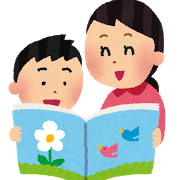 読み聞かせスキルアップ講座2018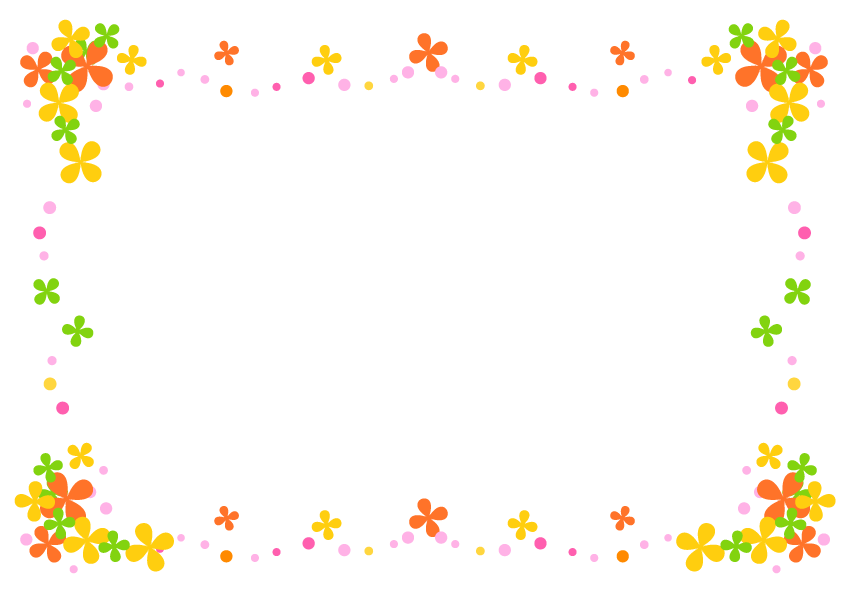 と　き：　初級　① 2018/5/8（火）  ②6/12（火） ③7/10（火）中級　① 2018/8/28（火） ②10/30（火）すべて10：30～12：00ところ：　「ハイ・どうぞ」京都市中京区西ノ京小倉町２２−１０お申し込みの際に場所の詳細をお知らせいたします。参加費：　1回500円講　師：　えほん館　店長　花田睦子主　催：　中京区小学校図書館ボランティアネットワーク☆　連続講座のため、初回（5/8）に参加された方のみ次回以降の参加が可能になります。（2017年度実施の講座に参加された方は中級からの参加が可能です。）☆☆　講座終了後ランチをご一緒しませんか〜(^^)/読み聞かせ講座の感想やふりかえり、本のこと、小学校の図書館のこと、子どものこと、自分のことを語り合える場があればいいな、と思ってランチミーティングを企画しています。もちろん、読み聞かせ講座だけ、ランチだけのご参加も大歓迎です💛お申し込み・お問い合わせは、すべて以下の連絡先にメールまたはFAXでご連絡ください。メール・FAXには氏名・小学校名・参加人数（同じ小学校から複数名参加される場合は、まとめてご連絡いただくことも可能です。その場合は人数と参加者全員の氏名をご記入ください。）・ランチミーティングに参加するかどうか・当日連絡がつく連絡先とメールアドレスを必ずご記入のうえご送信ください。　読み聞かせ講座お申込み受付　2018/4/30月曜日まで（ランチは各講座実施日の3日前までにご連絡ください。）メール✉　drops.kyoto@gmail.com　　　FAX　075-741-8575中京区小学校図書館ボランティアネットワークは、子どもと本をつなぐ活動を応援するため2016年にスタートしました。子どもたちのために何かしたいけれど、どうしていいがわからない、という方のはじめの一歩を、お手伝いします。ぜひ一度、遊びに来てください(^^)/主催　柴田あゆみ